External (Self-Study) Review: Score and Response Workbook
Group Three: Resource Allocation and BudgetStandard Eleven: Resources Designated to Professional PracticeRefer to the K-12 Accreditation Instruction Manual for directions and examples for completing this section of the workbookGroup Three: Resource Allocation and Budget:The use and distribution of resources support the stated mission of the institution. Institutions ensure that resources are distributed and utilized equitably so that the needs of all learners are adequately and effectively addressed. The utilization of resources includes support for professional learning for all staff. The Institution examines the allocation and use of resources to ensure appropriate levels of:funding, sustainability, organizational effectiveness andincreased student learning.Standard Eleven: Resources Designated to Professional Practice:
The technology infrastructure supports the students and school personnel use, range of media, and information resources to support the school’s educational programs.Indicator 11.1 Technology Infusion					 
The institution integrates appropriate digital resources into teaching, learning, and operations to improve professional practice, student performance, and organizational effectiveness.Indicator 11.2 Resource Needs Analysis & Availability
The institution provides access to information resources and materials to support the curriculum, programs and needs of students, staff and the institution."But this I say, He which soweth sparingly shall reap also sparingly; and he which soweth bountifully shall reap also bountifully." 
2 Corinthians 9:6What is Technology Infusion?Any learning experience where technology is seamlessly used by educators and/or learners within the context of a learning process and in a manner that enhances the experience and/or outcome in some way.Infused Classrooms, combine both great pedagogy and technology, but only when it will strengthen or improve the acquisition of knowledge.Evaluating the Institution’s planning process for integrating: 	1) digital technology in the school (Not just the classroom)	2) the procedures for acquiring, updating, and using materials in the classroomNARRATIVE QUESTIONS: GROUP THREE: STANDARD ELEVEN: PROFESSIONAL PRACTICEIMPROVEMENT QUESTIONS: GROUP THREE: STANDARD ELEVEN: PROFESSIONAL PRACTICEEvidence Required for Standard Eleven:Florida Coalition of Christian Private Schools AccreditationK-12 Accreditation Self-Study Workbook 5.1
Group Three: Resource Allocation / BudgetStandard Eleven: Resources Designated to Professional Practice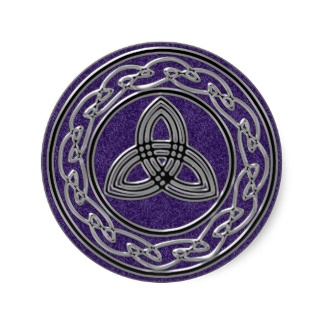 P. O. Box 5100
Deltona, Florida 32728-5100
Phone: 386-218-5310 
www.fccpsa.org
E-Mail: joe.gibilisco@fccpsa.org   Group Three: Resource Allocation and BudgetStandard Eleven: Resources Designated to Professional PracticeIndicator 11.1 Technology Infusion:
The Institution integrates appropriate digital resources into teaching, learning, and operations to improve professional practice, student performance, and organizational effectiveness.Group Three: Resource Allocation and BudgetStandard Eleven: Resources Designated to Professional PracticeIndicator 11.1 Technology Infusion:
The Institution integrates appropriate digital resources into teaching, learning, and operations to improve professional practice, student performance, and organizational effectiveness.Indicator 11.1.APlanning Appropriate Technology Infusion                     (K-12 Accreditation Manual, Page 178)a) The Institution uses a variety of data sources, including needs assessments, to determine technology infrastructure needs.a) The Institution uses a variety of data sources, including needs assessments, to determine technology infrastructure needs.1) Which ranking best describes the Institution for Indicator 11.1.A(a)?          Highly Functional          Operational          Emerging         Not Evident1) Which ranking best describes the Institution for Indicator 11.1.A(a)?          Highly Functional          Operational          Emerging         Not Evident2) Provide a narrative for Indicator 11.1.A(a)     *Include references to evidence that support the narrative.Step 1) Research the NeedWhat research or data has been collected to determine appropriate technology needs for this specific program model? Some examples include: Teacher surveys, and Proper use of resources associated with curriculum?2) Provide a narrative for Indicator 11.1.A(a)     *Include references to evidence that support the narrative.Step 1) Research the NeedWhat research or data has been collected to determine appropriate technology needs for this specific program model? Some examples include: Teacher surveys, and Proper use of resources associated with curriculum?b) The Institution engages in a comprehensive planning process that focuses on the integration of digital resources into teaching, learning and operations, to deepen and extend the curriculum and encourage learner engagement.b) The Institution engages in a comprehensive planning process that focuses on the integration of digital resources into teaching, learning and operations, to deepen and extend the curriculum and encourage learner engagement.1) Which ranking best describes the Institution for Indicator 11.1.A(b)?          Highly Functional          Operational          Emerging         Not Evident1) Which ranking best describes the Institution for Indicator 11.1.A(b)?          Highly Functional          Operational          Emerging         Not Evident2) Provide a narrative for Indicator 11.1.A(b)     *Include references to evidence that support the narrative.2) Planning to implement the identified need.What parts of the CIP have a focus on the integration of digital resources? Examples?What professional development or training was provided to staff on the use of technology additions:    For teaching staff?    For students?    For administration or office staff?2) Provide a narrative for Indicator 11.1.A(b)     *Include references to evidence that support the narrative.2) Planning to implement the identified need.What parts of the CIP have a focus on the integration of digital resources? Examples?What professional development or training was provided to staff on the use of technology additions:    For teaching staff?    For students?    For administration or office staff?c) The Institution evaluates and demonstrates improvements in professional practice, student performance, and organizational effectiveness from the infusion of technology.c) The Institution evaluates and demonstrates improvements in professional practice, student performance, and organizational effectiveness from the infusion of technology.1) Which ranking best describes the Institution for Indicator 11.1.A(c)?          Highly Functional          Operational          Emerging         Not Evident1) Which ranking best describes the Institution for Indicator 11.1.A(c)?          Highly Functional          Operational          Emerging         Not Evident2) Provide a narrative for Indicator 11.1.A(c)     *Include references to evidence that support the narrative.3) Evaluate the integrated resource to see if it accomplished the identified need.Examples of how the technology integration over the last few years has resulted in improved based on job descriptions, evaluations that include the use of technology infusion:     Professional practice (teacher performance)     Student performance,      Office effectiveness.2) Provide a narrative for Indicator 11.1.A(c)     *Include references to evidence that support the narrative.3) Evaluate the integrated resource to see if it accomplished the identified need.Examples of how the technology integration over the last few years has resulted in improved based on job descriptions, evaluations that include the use of technology infusion:     Professional practice (teacher performance)     Student performance,      Office effectiveness.Group Three: Resource Allocation and BudgetStandard Eleven: Resources Designated to Professional PracticeIndicator 11.1 Technology Infusion:
The Institution integrates appropriate digital resources into teaching, learning, and operations to improve professional practice, student performance, and organizational effectiveness.Group Three: Resource Allocation and BudgetStandard Eleven: Resources Designated to Professional PracticeIndicator 11.1 Technology Infusion:
The Institution integrates appropriate digital resources into teaching, learning, and operations to improve professional practice, student performance, and organizational effectiveness.Indicator 11.1.BProvision of Resources for Appropriate Technology Infusion  (Accreditation Manual, Page 179)a) The Institution provides ample human, material, and fiscal resources for technology infusion.a) The Institution provides ample human, material, and fiscal resources for technology infusion.1) Which ranking best describes the Institution for Indicator 11.1.B(a)?          Highly Functional          Operational          Emerging         Not Evident 1) Which ranking best describes the Institution for Indicator 11.1.B(a)?          Highly Functional          Operational          Emerging         Not Evident 2) Provide a narrative for Indicator 11.1.B(a)    *Include references to evidence that support the narrative.How is it determined what the human resources will be specifically for technology?What materials or devices are required to fully implement the planned technology?What is the specific budget for those resources?2) Provide a narrative for Indicator 11.1.B(a)    *Include references to evidence that support the narrative.How is it determined what the human resources will be specifically for technology?What materials or devices are required to fully implement the planned technology?What is the specific budget for those resources?b) The Institution monitors that these resources are appropriately used to effectively integrate digital resources into teaching, learning and operations.b) The Institution monitors that these resources are appropriately used to effectively integrate digital resources into teaching, learning and operations.1) Which ranking best describes the Institution for Indicator 11.1.B(b)?          Highly Functional          Operational          Emerging         Not Evident1) Which ranking best describes the Institution for Indicator 11.1.B(b)?          Highly Functional          Operational          Emerging         Not Evident2) Provide a narrative for Indicator 11.1.B(b)    *Include references to evidence that support the narrative.How are the human resources monitored or supervised regarding technology?     Are they using the technology as instructed for effective instruction?How are the devices (iPads, computers, projectors, etc.) inventoried, maintained, upgraded, replaced etc.?2) Provide a narrative for Indicator 11.1.B(b)    *Include references to evidence that support the narrative.How are the human resources monitored or supervised regarding technology?     Are they using the technology as instructed for effective instruction?How are the devices (iPads, computers, projectors, etc.) inventoried, maintained, upgraded, replaced etc.?Group Three: Resource Allocation and BudgetStandard Eleven: Resources Designated to Professional PracticeIndicator 11.2 Resource Needs Analysis & Availability:
The Institution provides access to information resources and materials to support the curriculum, programs and needs of students, staff and the institution.  Group Three: Resource Allocation and BudgetStandard Eleven: Resources Designated to Professional PracticeIndicator 11.2 Resource Needs Analysis & Availability:
The Institution provides access to information resources and materials to support the curriculum, programs and needs of students, staff and the institution.  Indicator 11.2.AResources Needs Analysis                                              (K-12 Accreditation Manual, Page 182)a) The Institution implements a documented comprehensive process based on research and best practice for the identification, acquisition, updates and use of appropriate materials and resources.a) The Institution implements a documented comprehensive process based on research and best practice for the identification, acquisition, updates and use of appropriate materials and resources.1) Which ranking best describes the Institution for Indicator 11.2.A(a)?          Highly Functional          Operational          Emerging         Not Evident 1) Which ranking best describes the Institution for Indicator 11.2.A(a)?          Highly Functional          Operational          Emerging         Not Evident 2) Provide a narrative for Indicator 11.2.A(a)    *Include references to evidence that support the narrative.Part 1) What is the school policy as defined in the admin/operations manual governing the identification of appropriate resources and material that can be used in each school program?     What does that part of the CIP look like?Part 2) Acquisition:  What are teachers allowed to use outside that process or that is pre-approved?What is the process to get new materials or resources approved for use?Part 3) How does the school keep the materials and resources updated?Part 4) How does the institution evaluate that the approved and provided materials are being used appropriately?2) Provide a narrative for Indicator 11.2.A(a)    *Include references to evidence that support the narrative.Part 1) What is the school policy as defined in the admin/operations manual governing the identification of appropriate resources and material that can be used in each school program?     What does that part of the CIP look like?Part 2) Acquisition:  What are teachers allowed to use outside that process or that is pre-approved?What is the process to get new materials or resources approved for use?Part 3) How does the school keep the materials and resources updated?Part 4) How does the institution evaluate that the approved and provided materials are being used appropriately?b) The Institution ensures that materials are aligned to curricular and instructional programs as well as organizational needs and initiatives of the institution.b) The Institution ensures that materials are aligned to curricular and instructional programs as well as organizational needs and initiatives of the institution.1) Which ranking best describes the Institution for Indicator 11.2.A(b)?          Highly Functional          Operational          Emerging         Not Evident1) Which ranking best describes the Institution for Indicator 11.2.A(b)?          Highly Functional          Operational          Emerging         Not Evident2) Provide a narrative for Indicator 11.2.A(b)    *Include references to evidence that support the narrative.This part of the process should be a standard part of the CIP, that all materials, curriculum, programs and administrative tools are aligned to the foundational principles of the institution.It is typically the administration that brings proposals for the acquisition of materials to the budget committee that is a part of the governing authority, and that proposal should include the basis of why this expenditure is aligned with the vision and mission of the school.2) Provide a narrative for Indicator 11.2.A(b)    *Include references to evidence that support the narrative.This part of the process should be a standard part of the CIP, that all materials, curriculum, programs and administrative tools are aligned to the foundational principles of the institution.It is typically the administration that brings proposals for the acquisition of materials to the budget committee that is a part of the governing authority, and that proposal should include the basis of why this expenditure is aligned with the vision and mission of the school.Group Three: Resource Allocation and BudgetStandard Eleven: Resources Designated to Professional PracticeIndicator 11.2 Resource Needs Analysis & Availability:
The Institution provides access to information resources and materials to support the curriculum, programs and needs of students, staff and the institution.  Group Three: Resource Allocation and BudgetStandard Eleven: Resources Designated to Professional PracticeIndicator 11.2 Resource Needs Analysis & Availability:
The Institution provides access to information resources and materials to support the curriculum, programs and needs of students, staff and the institution.  Indicator 11.2.BAvailability of Resources                                                (K-12 Accreditation Manual, Page 183)a) The Institution provides a wide variety of high-quality resources that are easily accessible.a) The Institution provides a wide variety of high-quality resources that are easily accessible.1) Which ranking best describes the Institution for Indicator 11.2.B(a)?          Highly Functional          Operational          Emerging         Not Evident 1) Which ranking best describes the Institution for Indicator 11.2.B(a)?          Highly Functional          Operational          Emerging         Not Evident 2) Provide a narrative for Indicator 11.2.B(a)    *Include references to evidence that support the narrative.In the old days one overhead projector to be shared by four teachers, may have been considered “accessible”. But that would not be the case in today’s active learning environment. What is the variety of high-quality resources that are available to:     Support the curriculum     Programs of the school     Needs of the students      Needs of the staff and the    Needs of the institution?2) Provide a narrative for Indicator 11.2.B(a)    *Include references to evidence that support the narrative.In the old days one overhead projector to be shared by four teachers, may have been considered “accessible”. But that would not be the case in today’s active learning environment. What is the variety of high-quality resources that are available to:     Support the curriculum     Programs of the school     Needs of the students      Needs of the staff and the    Needs of the institution?b) The Institution sufficiently addresses the needs and interests of students, staff, and the institution.b) The Institution sufficiently addresses the needs and interests of students, staff, and the institution.1) Which ranking best describes the Institution for Indicator 11.2.B(b)?          Highly Functional          Operational          Emerging         Not Evident1) Which ranking best describes the Institution for Indicator 11.2.B(b)?          Highly Functional          Operational          Emerging         Not Evident2) Provide a narrative for Indicator 11.2.B(b)    *Include references to evidence that support the narrative.While we may believe that we are meeting the needs of and interest of students, staff and the institution, have we asked the students specifically if they have access to materials and resources, they believe would benefit their academic progress?Same question for the teaching staff?We must also include the administrative and office staff. Do they even know what the possible resources may be available with regard to office or accounting efficiency? Has anyone been tasked with evaluating alternate efficiently measures for the office procedures, student management system etc.?2) Provide a narrative for Indicator 11.2.B(b)    *Include references to evidence that support the narrative.While we may believe that we are meeting the needs of and interest of students, staff and the institution, have we asked the students specifically if they have access to materials and resources, they believe would benefit their academic progress?Same question for the teaching staff?We must also include the administrative and office staff. Do they even know what the possible resources may be available with regard to office or accounting efficiency? Has anyone been tasked with evaluating alternate efficiently measures for the office procedures, student management system etc.?See page 185K-12 ManualGroup Three: Resource Allocation and Budget Standard Eleven: Resources Designated to Professional Practice Focus Questions11.1: How important is the integration of digital resources to the overall effectiveness of your school?11.2: How does your school determine the resources and materials needed to support the curriculum and how are these resources allocated in general?See page 185K-12 ManualGroup Three: Resource Allocation and Budget Standard Eleven: Professional Practice Strength, Quality, Weakness and Improvement Questions11S: Areas of Strength:What are your areas of greatest strength and why?11Q: Maintaining Quality:What actions are you implementing to sustain your areas of strength?11W: Areas of Weakness:What are your areas of weakness and why?11I: Plans for Improvement:(Administration): What are your plans for improvement?EvidenceRefer to the K-12 Accreditation Manual for Required Evidence and Examples